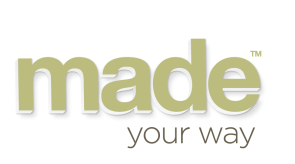 MondayTuesdayWednesdayThursdayFridayBreak TimeTriple bacon baguette £2.50Triple sausage baguette £2.25Margherita pizza slab £1.50Vegan roll £1.50Triple bacon baguette £2.50Triple sausage baguette £2.25Margherita pizza slab £1.50Vegan roll £1.50Triple bacon baguette £2.50Triple sausage baguette £2.25Margherita pizza slab £1.50Vegan roll £1.50Triple bacon baguette £2.50Triple sausage baguette £2.25Margherita pizza slab £1.50Vegan roll £1.50Triple bacon baguette £2.50Triple sausage baguette £2.25Margherita pizza slab £1.50Vegan roll £1.50Lunch Offer£2.40Meal Deal£3.50Wrap n RollChicken wrap with a side of potato wedgesAdd a drink and a doughnut£3.50CornspudBeef chilli with nachos, salsa, sour cream and   GuacamoleAdd a drink and a doughnut£3.50Hot RoastRoast pork, apple sauce baguette with a side of roasties and gravyAdd a drink and a doughnut£3.50Mumbai KitchenChicken curry bowl with rice,mini naan, bhaji, pakora and chutneyAdd a drink and doughnut£3.50Taste of ItalyMediterranean chicken pasta pot with garlic sliceAdd a drink and a doughnut£3.50Lunch Offer (V)£2.40Meal Deal£3.50Wrap n RollSri Lankan potato, spinach and chickpea wrap CornspudVeggie chilli with nachos, salsa, sour cream and guacamoleHot RoastVeggie sausages, fried onion, apple sauce in a hot baguette with a side of roasties and gravyMumbai KitchenVegetable curry bowl with rice, mini naan, bhaji, pakora and chutney              Taste of ItalyArrabiata pasta pot with garlic sliceExtra’sSelection of sandwiches, wraps, baguettes, and paninis from £1.30 with halal and non halal optionsSelection of sandwiches, wraps, baguettes, and paninis from £1.30 with halal and non halal options Selection of sandwiches, wraps, baguettes, and paninis from £1.30 with halal and non halal options Selection of sandwiches, wraps, baguettes, and paninis from £1.30 with halal and non halal options Selection of sandwiches, wraps, baguettes, and paninis from £1.30 with halal and non halal options 